PONEDJELJAK             6.4. – 2. r.Danas ponavljamo i vježbamo uz  Školu na HRT 3. Obavezno gledati nastavu od 9 sati i aktivno sudjelovati u radu.Pomoći će vam prilozi u nastavku. Ne trebate mi ništa poslati!1. SAT : HJ Rastavljanje riječi na slogove, spojnica - ponavljanje i vježbanje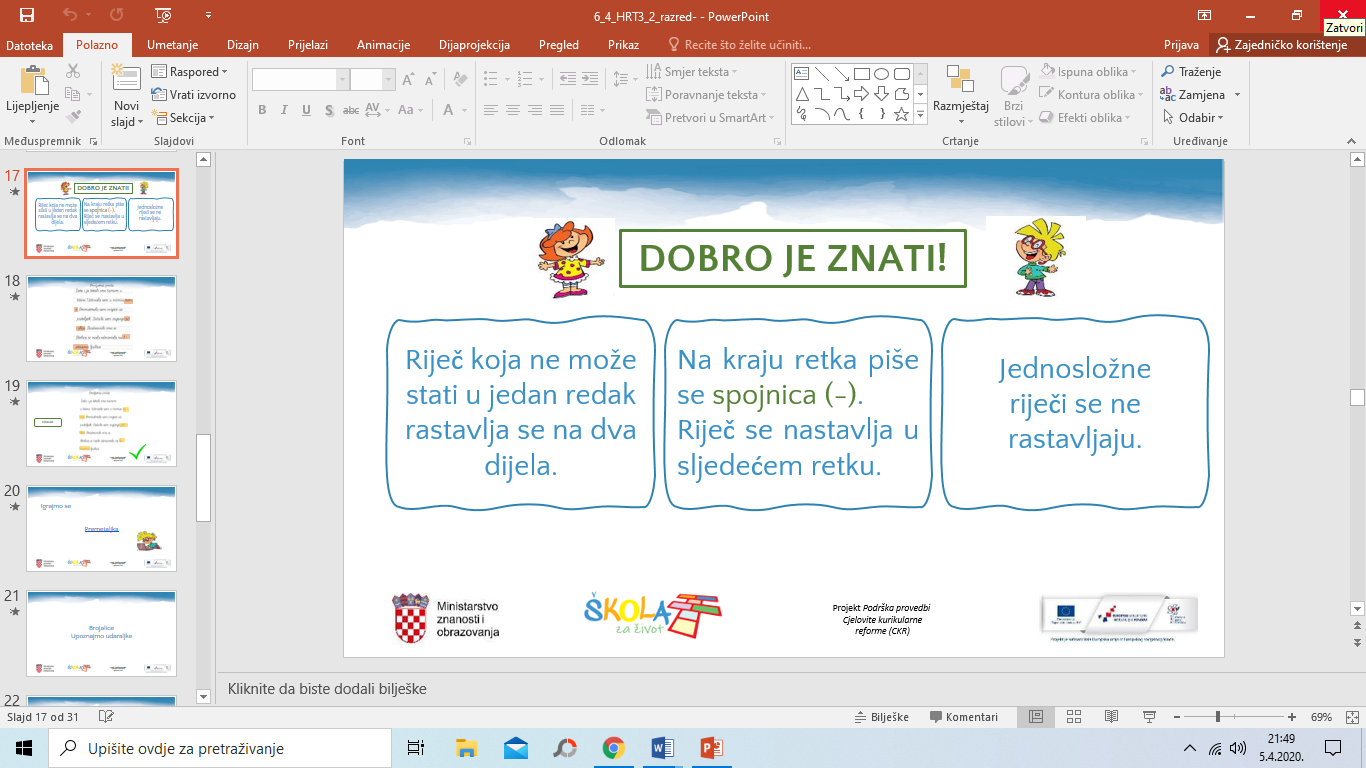 Slogovna premetaljka: https://wordwall.net/hr/embed/202280883e0848239f4efa246f8b7cad?themeId=1&templateId=47https://wordwall.net/hr/resource/975536/broj-slogova-u-rije%c4%8dimaSlogovi: https://www.bookwidgets.com/play/4PR8Q7https://www.bookwidgets.com/play/NNE8TW2. SAT: MAT  Množenje i dijeljenje – ponavljanje i vježbanjeVježba: Spoji parove: https://www.bookwidgets.com/play/ENVVEF3.SAT:TZK Vježbaj uz sportaše na HRT3!4.SAT: DOP HJ   Pročitaj naglas tekt po izboru.            DOD MAT    Izmisli sam jedan zadatak riječima s množenjem i dijeljenjem. Riješi ga!Samoprocjena današnjeg rada:https://www.bookwidgets.com/play/TPRFS7